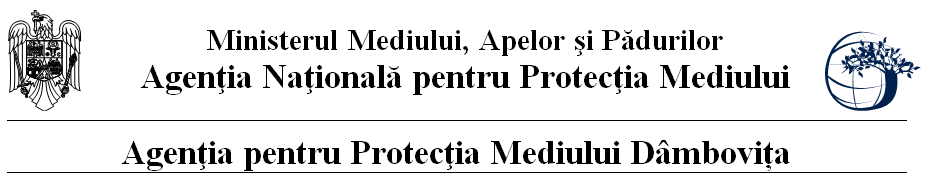 Nr. 4021/1743/_____.2016PROIECT DECIZIA ETAPEI DE ÎNCADRARENr. ____ din ____.2016Ca urmare a solicitării de emitere a acordului de mediu adresate de ELECTRICA DISTRIBUȚIE MUNTENIA NORD – SDEE TÂRGOVIȘTE cu sediul în municipiul Târgoviște, str. Calea Domnească, nr. 236, județul Dâmbovița, înregistrată la sediul Agenției pentru Protecția Mediului (APM) Dâmbovița cu nr. 4021 din 18.03.2016, în baza Hotărârii Guvernului nr. 445/2009 privind evaluarea impactului anumitor proiecte publice si private asupra mediului si a Ordonanței de Urgenta a Guvernului nr. 57/2007 privind regimul ariilor naturale protejate, conservarea habitatelor naturale, a florei si faunei sălbatice, cu modificările si completările ulterioare, Agenția pentru Protecția Mediului (APM) Dâmbovița decide, ca urmare a consultărilor desfășurate in cadrul ședinței Comisiei de Analiza Tehnica din data 22.09.2016, că proiectul de investiție ”M.G.S. LEA 20 kV Petrești – Irigații 2 din Stația 110/20 kV Crovu, traversare râu Argeș”, propus a fi amplasat în comuna Costeștii din Vale-Maruntisu; Odobești; Uliești, județ Dâmbovița nu se supune evaluării impactului asupra mediului si nu se supune evaluării adecvate. Justificarea prezentei decizii:Motivele care au stat la baza luării deciziei etapei de încadrare in procedura de evaluare a impactului asupra mediului sunt următoarele:- proiectul se încadrează in prevederile Hotărârii Guvernului nr. 445/2009, Anexa nr. 2, art.13, lit. a.;- impactul realizării proiectului asupra factorilor de mediu va fi redus pentru sol, subsol, vegetație, fauna si nesemnificativ pentru ape, aer si așezările umane;- nu au fost formulate observaţii din partea publicului în urma mediatizării depunerii solicitării de emitere a acordului de mediu respectiv, a luării deciziei privind etapa de încadrare.1. Caracteristicile proiectelor a) mărimea proiectului:    LEA 20 kV d.c. Petrești – Irigații 2 existenta traversează râul Argeș in zona stâlpilor metalici 7 si 14 (stâlpi metalici bulonați tip 110 kV d.c.) . Datorita eroziunii malurilor si lărgirii albiei râului Argeș stâlpul metalic nr.8 s-a prăbușit. In soluție provizorie s-au montat 6 stâlpi - stâlpii 8-13 constând din: stâlpi de lemn cu fundație burata - stâlpii 8-12 si un stâlp de beton centrifugat cu fundație turnata - stâlpul nr. 13. Pe acești stâlpi este amplasat un singur circuit acest lucru limitând capacitatea de distribuție a liniei.  Stâlpii fiind amplasați in zona inundabila a râului Argeș exista pericolul ca, la o revărsare a râului, sa fie avariați si sa intervină întreruperea in alimentare a consumatorilor din zona localității Crovu.Pentru mărirea gradului de siguranța a alimentarii cu energie electrica a consumatorilor este necesara realizarea traversării râului Argeș printr-o soluție mai sigura, definitiva, dublu circuit. Pentru aceasta este necesara înlocuirea stâlpilor nr. 8-13, montați in soluție provizorie, cu doi stâlpi metalici bulonați 110 kV d.c. proiectați - care sunt notați cu A si B, tip ITn+6 110264 5.3.B respectiv ITn 110264 5.3.B, montați pe fundații pe piloni forați incastrați in teren bun de fundare. Stâlpii nr. 7 si 14, existenți, tip ICn 110263 5.3.B, se vor întări prin completarea profilelor cornier lipsa. Descrierea succinta a proiectuluiLucrări pe partea de construcții:lucrări la drumurile de acces si amenajarea platformelor locale in zona stâlpilor proiectați;lucrări de realizare a fundațiilor pe piloni forați pentru stâlpii noi proiectați: stâlpul A tip                 ITn+6 110264-5.3. B, pe malul stâng al râului Argeș, in albia majora a acestuia, la o distanta de circa  de albia minora si stalpul B, tip ITn 110264-5.3.B, pe malul drept al râului Argeș, situat pe terasa înalta a acestuia, la circa  distanta de albia minora .În vederea execuţiei fundaţiilor pe noile amplasamente, sunt necesare lucrări pregătitoare de amenajare a terenului, după cum urmează:Amenajarea in zona stâlpilor a unor accese la borne cu 3 m lățime si însumând circa  lungime;amenajarea de platforme de lucru sistematizate pentru fiecare stâlp în parte, cu rol de calare a instalației de forat.Având în vedere caracteristicile terenului bun de fundare ale amplasamentelor, stâlpii nou montaţi ai bornelor din LEA 20 kV d.c. Petreşti – Irigaţii 2 se vor executa pe fundaţii speciale, formate din coloane forate, cu radiere şi coşuri de fundaţie.Lucrări pe partea electrica:lucrări de demontare a conductoarelor existente AlOl 120/21 mmp si a izolației existente pe porțiunea dintre stâlpii existenți nr. 7-14, lungime traseu .lucrări de demontare a stâlpilor de lemn existenți nr. 8-12;lucrări de demontare a stâlpului de beton nr. 13 montat in fundație turnata;lucrări de montaj al stâlpilor metalici noi, stâlpii A si B;lucrări de montare a conductoarelor noi AlOl 120/21mmp, cu izolație compozita 20 kV proiectata, intre stâlpii metalici nr 7 existent – stâlpul A proiectat si stâlpul 14 - stâlpul B proiectat, lungime traseu 370m;lucrări de montare a conductoarelor noi tip AlOl 185/32 mmp, lungime traseu , intre stâlpii metalici proiectați A si B, cu izolație compozita 11o kV proiectata .lucrări de montare a prizelor de pământ la stâlpii metalici proiectați A si B;vopsirea in culori de balizaj alb-roșu a stâlpilor metalici proiectați  montarea unui fir de garda cu balize  de zi - 4 buc.;montarea profilelor cornier lipsa la stâlpii metalici existenți nr. 7 si 14 si vopsirea acestora;se vor reface, ca operațiune finala, numerotarea stâlpilor si inscripționările de protecție.b) cumularea cu alte proiecte: nu este cazul;c) utilizarea resurselor naturale: se vor utiliza resurse naturale în cantităţi limitate, iar materialele necesare realizării proiectului vor fi preluate de la societăţi autorizate; d) producţia de deşeuri: deşeurile generate atât în perioada de execuţie vor fi stocate selectiv şi predate către societăţi autorizate din punct de vedere al mediului pentru activităţi de colectare/valorificare/eliminare; e) emisiile poluante, inclusiv zgomotul şi alte surse de disconfort: lucrările şi măsurile prevăzute în proiect nu vor afecta semnificativ factorii de mediu (aer, apă, sol, aşezări umane); f) riscul de accident, ţinându-se seama în special de substanţele şi de tehnologiile utilizate: riscul de accident, pe perioada execuţiei lucrărilor este redus, deoarece nu se utilizează substanţe periculoase. 2. Localizarea proiectelor2.1. utilizarea existentă a terenului: Terenul pe care se realizează investiţia se află în extravilanul comunelor Costeștii din Vale, Odobești, Uliești; categoria de folosință: căi de comunicații, pădure, albie râu Argeș.2.2. relativa abundenţă a resurselor naturale din zonă, calitatea şi capacitatea regenerativă a acestora:  nu este cazul;2.3. capacitatea de absorbţie a mediului, cu atenţie deosebită pentru:zonele umede: râul Argeș;zonele costiere: nu este cazul;     c)  zonele montane şi cele împădurite: nu este cazul;    d)  parcurile şi rezervaţiile naturale: nu este cazul;    e)  ariile clasificate sau zonele protejate prin legislaţia în vigoare, cum sunt: proiectul este amplasat  in interiorul si vecinatatea ariei naturale protejate de interes comunitar, sit Natura 2000 ROSCI0106 “Lunca Mijlocie a Argesului”;    f)  zonele de protecţie specială, mai ales cele desemnate prin Ordonanţa de Urgenţă a Guvernului nr. 57/2007 privind regimul ariilor naturale protejate, conservarea habitatelor naturale, a florei şi faunei sălbatice, cu modificările şi completările ulterioare, zonele prevăzute prin Legea nr. 5/2000 privind aprobarea Planului de amenajare a teritoriului naţional – Secţiunea a III – a – zone protejate, zonele de protecţie instituite conform prevederilor Legii apelor nr. 107/1996, cu modificările şi completările ulterioare şi Hotărârea Guvernului nr. 930/2005 pentru aprobarea Normelor speciale privind caracterul şi mărimea zonelor de protecţie sanitară şi hidrogeologică: proiectul nu este inclus în zone de protecţie specială desemnate;    g) ariile în care standardele de calitate a mediului stabilite de legislaţie au fost deja depăşite: nu au fost înregistrate astfel de situaţii;     h) ariile dens populate: nu e cazul - lucrările propuse se află într-o zonă cu locuinţe individuale;     i) peisajele cu semnificaţie istorică, culturală şi arheologică: nu este cazul; 3. Caracteristicile impactului potenţial:        a) extinderea impactului: aria geografică şi numărul persoanelor afectate: impactul va fi local, numai în zona de lucru, pe perioada execuţiei;    b) natura transfrontieră a impactului:  nu este cazul;    c) mărimea şi complexitatea impactului: impact relativ redus şi local pe perioada execuţiei proiectului;    d) probabilitatea impactului: impact cu probabilitate redusă pe parcursul realizării investiţiei, deoarece măsurile prevăzute de proiect nu vor afecta semnificativ factorii de mediu (aer, apă, sol, aşezări umane);    e) durata, frecvenţa şi reversibilitatea impactului: impact cu durată, frecvenţă şi reversibilitate reduse datorită naturii proiectului şi măsurilor prevăzute de acesta. Condiţiile de realizare a proiectului:    Titularul are obligaţia de a urmări modul de respectare a legislaţiei de mediu în vigoare pe toata perioada de execuţie a lucrărilor şi  după realizarea acestuia să ia toate măsurile necesare pentru a nu se produce poluarea apelor subterane, de suprafaţă, a solului sau a aerului.Pentru  organizarea de şantier:- organizarea de şantier se va face numai în culoarul de lucru din suprafaţa reprezentând traseul liniei electrice, zona frontului de lucru va fi semnalizată prin mijloace corespunzătoare de avertizare; - utilajele şi muncitorii se vor deplasa zilnic la locul de execuţie al lucrării;- materialele necesare executării lucrărilor de îmbunătăţire se vor pune în operă în aceeaşi zi;- asigurarea materialelor necesare execuţiei lucrării se va face de la distribuitori autorizaţi; - accesul la lucrările propuse se va face pe drumurile publice de interes local existente în zonă; Protecţia apelor- se vor asigura sisteme controlate de colectare, depozitare şi evacuare a deşeurilor în vederea evitării impurificării apelor de suprafaţă şi subterane;Protecția împotriva zgomotului - toate echipamentele mecanice trebuie să respecte standardele referitoare la emisiile de zgomot în mediu conform HG nr. 1756/2006 privind emisiile de zgomot în mediu produse de echipamentele destinate utilizării în exteriorul clădirilor;Protecţia solului- alimentarea cu carburanţi a mijloacelor de transport se va face de la staţii de distribuţie carburanţi autorizate, iar pentru utilaje alimentarea se va face numai cu respectarea tuturor normelor de protecţia  mediului;- depozitarea materialelor de construcţie se va face în zone special amenajate pe amplasament, fără a se afecta circulaţia în zona lucrărilor;- la terminarea lucrărilor de execuţie se va aduce terenul afectat, la starea iniţială sau la o stare care să permită utilizarea ulterioară fără să fie compromise funcţiile sale ecologice naturale;Protecţia aşezărilor umane- se vor respecta normativele tehnice privind delimitarea zonelor de protecţie şi de siguranţă între conductorul LEA şi clădiri;- se va asigura scoaterea automata de sub tensiune a instalaţiilor în caz de defect;- se va realiza inscripţionarea stâlpilor cu indicatoare de interdicţie a atingerii conductoarelor chiar căzute la pământ;  asigurarea scoaterii automate de sub tensiune a instalaţiilor in caz de defect;- respectarea gabaritelor şi distanţelor normate faţă de sol, construcţii şi alte instalaţii;Modul de gospodărire a deşeurilordeşeurile reciclabile rezultate în urma lucrărilor de construire (materiale plastice, materiale feroase şi neferoase, cabluri) se vor colecta selectiv prin grija executantului lucrării si predate la firme specializate în valorificarea/eliminarea lor; conform HG nr. 856/2002 constructorul are obligaţia să ţină evidenţa strictă a cantităţilor şi tipurilor de deşeuri produse, valorificate sau comercializate şi circuitul acestora; Lucrări de refacere a amplasamentului- la finalizarea lucrărilor de construcţii se vor executa lucrări de refacere a solului şi a vegetaţiei aferente, care să se încadreze în aspectul zonei; se va curăţa amplasamentul de toate tipurile de deşeuri generate pe perioada realizări proiectului;se vor lua toate măsurile pentru evitarea poluărilor accidentale, iar în cazul unor  astfel de incidente, se va acţiona imediat  pentru a controla, izola, elimina poluarea;MonitorizareaÎn timpul implementării proiectului: în scopul eliminării eventualelor disfuncţionalităţi, pe întreaga durată de execuţie a lucrărilor vor fi supravegheate:buna funcţionare a utilajelor;modul de depozitare a materialelor de construcţie, al deşeurilor/ valorificare şi monitorizarea cantităţilor de  deşeuri generate;respectarea normelor de securitate, respectiv a normelor de securitate a muncii;respectarea măsurilor de reducere a poluării;refacerea la sfârşitul lucrărilor a zonelor afectate;Titularul proiectului are obligaţia de a notifica APM Dâmboviţa dacă intervin elemente noi necunoscute şi asupra oricărei modificări ale condiţiilor care au stat la baza emiterii prezentei,  înainte de realizarea modificării.	Prezenta decizie este valabilă pe toată perioada punerii în aplicare a proiectului, până la finalizarea acestuia.Prezenta decizie se poate revizui, în cazul în care se constată apariţia unor elemente noi, necunoscute la data emiterii.Proiectul propus nu necesită parcurgerea celorlalte etape ale procedurilor de evaluare a impactului asupra mediului şi evaluarea adecvată.Prezenta decizie poate fi contestată în conformitate cu prevederile H.G. nr. 445/2009 privind evaluarea impactului anumitor proiecte publice şi private asupra mediului şi ale Legii contenciosului administrativ nr. 554/2004, cu modificările şi completările ulterioare.DIRECTOR EXECUTIV,Mircea NISTORȘef Serviciu Avize, Acorduri, Autorizații,       Maria MORCOAȘE           Întocmit,                               consilier Florian STĂNCESCU